Автоматизация звука [Р]1) Произносить (читать) слоги со звукосочетанием [ДР_]Образец: адр__, одр__, удр__, ыдр__, эдр__, идр__, едр__, ёдр__, юдр__, ядр__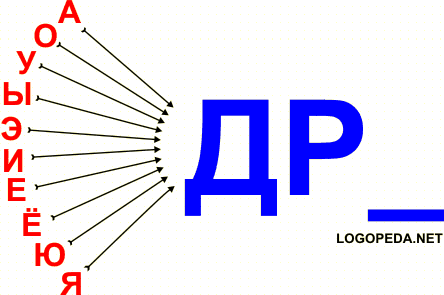 Образец: др__а, др__о, др__у, др__ы, др__э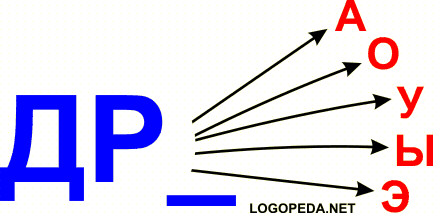 2) Произносить (читать) слова со звукосочетанием [ДР_]Образец: кедр__, др__уг3) Произносить (читать) слоги со звуком [Р_]Звук [Р_] произносится длительно (см. артикуляция звука [Р]).Образец: ар__, ор__, ур__, ыр__, эр__, ир__, ер__, ёр__, юр__, яр__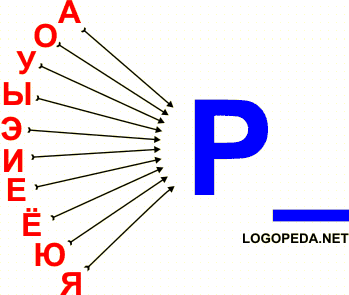 4) Произносить (читать) слова со звуком [Р] в конце./h3>Образец: мир__5) Произносить (читать) слова со звуком [Р] в серединеОбразец: пар__та6) Произносить (читать) слогиОбразец: р__а, р__о, р__у, р__ы, р__э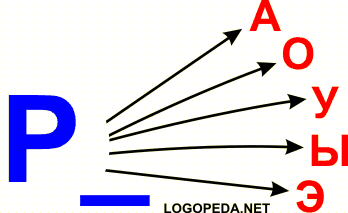 7) Произносить (читать) слова со звуком [Р] в началеОбразец: р__ак8) Произносить (читать) слова со звуком [Р] в серединеОбразец: го-р__а9) Произносить (читать) слова со стечением согласныхОбразец: б-р-ат10) Произносить (читать) слова с двумя звуками [Р]Образец: р-аз-мер__Простор,разгар,размер,разговор,квартира,мрамор,маршрут,кругозор,проверка,развернуть,разорвать,проворный,сортировать,красноармеец,фарфор,прорубь,оркестр,прорыть,аэродром,дроворуб,литература,шаровары,пробраться,разбирать,раскрывать,разрывать,разворачивать,распороть.11) Произносить (читать) словосочетанияОбразец: Се-р__а-я во-р__о-наТрудная работа.Быстрая ракета.Озорной воробей.Кирпичный гараж.Морская рыба.Ровная дорога.Дорогой подарок.Крупная трата.Царский трон.Раннее утро.Северный ветер.Острый топор.Красный гранат.Ровный пробор.Открытая фрамуга.Чёрный грач.Гром грохочет.Срочный груз.Крутой поворот.12) Проспрягать предложенияОбразец:Я работаю поваром.Ты работаешь поваром.Он (она) работает поваром.Мы работаем поварами.Вы работаете поварами.Они работают поварами.Я играю в игру.Я рублю дрова острым топором.Я собираю рыжики в бору.Я рву в огороде стручки гороха.13) Произносить (читать) предложенияОбразец: Се-р__гей р__у-бит др__о-ваУ Киры на руке шрам.Метро украшено мрамором.Ира рывком открывает фрамугу.Рома работает в гараже шофёром.Тропинка обрывается у оврага.В порту разгружают пароходы.С горы бежит ручей проворный.Чёрная ворона каркает на крыше.Мастеру поручили срочную работу.На рынке продают разные фрукты.В огороде дорожка заросла травой.Зимой мы черпаем воду из проруби.Барабанщик громко барабанит в барабан.Подорожник растёт вдоль дорог и тропинок.Рома, Вера и Юра собирают рыжики в бору.Чёрные грачи ходят по борозде за трактором.Острым топором Рома срубил трухлявую грушу.Вороны, сороки и воробьи живут в городских парках.14) Произносить (читать) скороговоркиКраб крабу грабли сделал.Трое трубачей трубили в трубы.Проворонила ворона вороненка.У Кондрата куртка коротковата.Привёз Пров Егору во двор дров гору.В тетради Кондрат начертил квадрат.На горе Арарат растет крупный виноград.До города дорога в гору, от города с горы.На чужой сторонушке – рад родной воронушке.Поросята были розовые – от загара стали бронзовые.15) Произносить (читать) и пересказывать текстВорона и ракПоймала ворона рака. Сидит на вербе над озером, а рака во рту держит. Видит рак, что беда ему грозит. Как ему заставить ворону рот раскрыть?Хитрый рак хвалит родителей вороны: "Хорошо я помню твоего отца и мать. Добрые были птицы!"Ворона отвечает: "Угу". А рот не раскрывает. Рак продолжает: "Помню твоих братьев и сестер. Хорошие они птицы!"- Угу! – второй раз отвечает ворона, а рта не раскрывает.Тогда рак стал говорить про саму ворону. "Хорошие они все были. А всё не такие, как ты. Ты лучше их". – "А-га!" - радуется ворона и раскрывает рот. Рак падает в озеро.16) Выучить наизустьЗагадкаК нам во двор забрался крот,
Роет землю у ворот.
Тонна в рот земли войдёт,
Если крот раскроет рот.драпдругдровадракавдругдрозддрузьядроздыдранкадракондругойдрачундрожатьдружинадружныйядробедровыдраведрокадрыподругаквадратщедрыйбодростьподростокварборбурхоршарсормирдаржарпиртирпаркомарзагарзаборбазарбобёрковёршахтёркостёрпионербоксёрпомидоркомандирофицермундирмонтёрсамовармухоморпассажиркарппаркмартборщкормтортбаржакартапартакорканорказернобархатфартукзоркийтормозкурткамастерпятёркадёргатьозёрныйфорточкадырчатыйперчаткиракрадротромрогроврозарощаротарыбарукарысьрынокрукавручейружьёрожкирубкарадугародинаработаракетарубахарыбакирубанокрадостьраковинарукавицарасчёскаравнинагоранорапораперофарамерабурангаражпарадгорохпирогнародбаранкакоробкабарабанмуравейпёрышкомундирымакароныкукурузакарандашпирамидапомидорысамоварыбратградгромгрузграчвраггранитграфингрохотгруздипрутиккрышкаграницакрапивапружинахранитьхрапетьпроситькрасныйкрупныйпрыгатьбрусникакрасавицатропинка